ЭСКИЗ СТЕНДАнаправить Организатору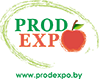 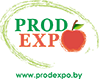 Типовой стенд (6 кв.м.) с трёх сторон ограждён стеновыми панелями высотой . Со стороны прохода стенд открыт и снабжен фризовой панелью. Типовой стенд обеспечен электроэнергией (220В). Экспонент может крепить иллюстративные материалы к панелям, не нанося им при этом повреждения. Оборудование типового стенда указаны в разделе ”Тарифы на услуги”. В случае заказа дополнительной площади, мебели и оборудования, экспонент должен нарисовать план стенда.Условные обозначения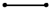 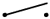 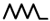 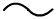 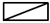 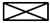 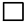 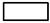 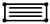 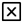 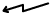 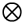                  Экспонент:______________________________________            Ответственный:______________________________________                       Телефон:______________________________________                            _________________________                              Факс:______________________________________                                     Дата / Подпись Требования к электропитаниюТребования к электропитаниюТребования к электропитаниюТребования к электропитаниюТребования к электропитанию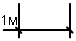 